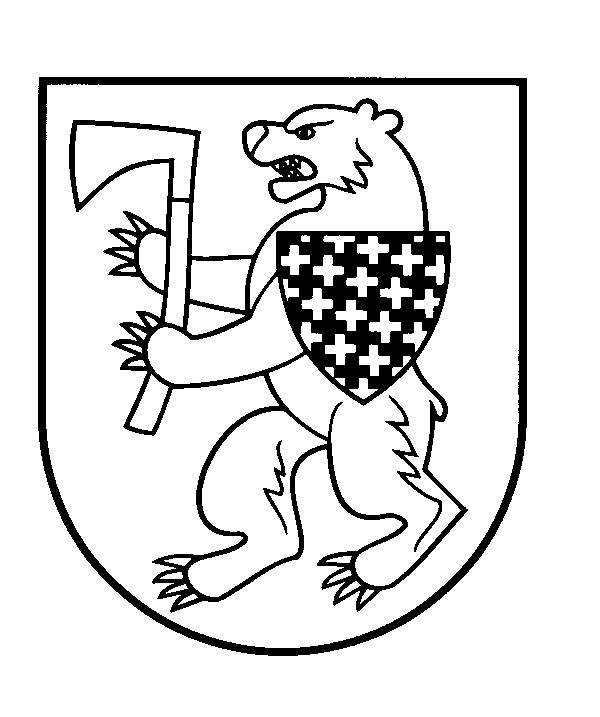 ŠIAULIŲ R.  RAUDĖNŲ  MOKYKLA-DAUGIAFUNKCIS CENTRASBiudžetinė įstaiga Tryškių g. 4,  Raudėnai, Šiaulių r. LT – 81322,  tel./faks. (8 41) 376 635, el.p. raudpm@gmail.comDuomenys kaupiami ir saugomi Juridinių asmenų registre, kodas 190076671_______________________________________________________________________________________________________________________________NEFORMALIOJO ŠVIETIMO TVARKARAŠTIS2020-2021 M. M. Eil. Nr.MokytojasBūrelio pavadinimasVal. Sk.IIIIIIIVV1.R. SkudrickienėKūrybinės dirbtuvės113.10–13.552.A. Steponavičienė Etnografinis būrelis „Šokim, trypkim“115.00–15.453.A. StugienėDailės būrelis114.50–15.354.J. LubienėFolkloro ansamblis „Gerviki“216.45–18.155.R. Navickas Sporto būrelis213.00–13.4514.50–15.356. V. BružienėMuzikos būrelis213.10–13.5514.05–14.507.B. Rupšytė,,Smalsučiai“113.10–13.55